MondayThe AnnunciationThe angel Gabriel appeared to Mary of Nazareth and announced that she would give birth to a son and he was to be named Jesus. This is called the Annunciation.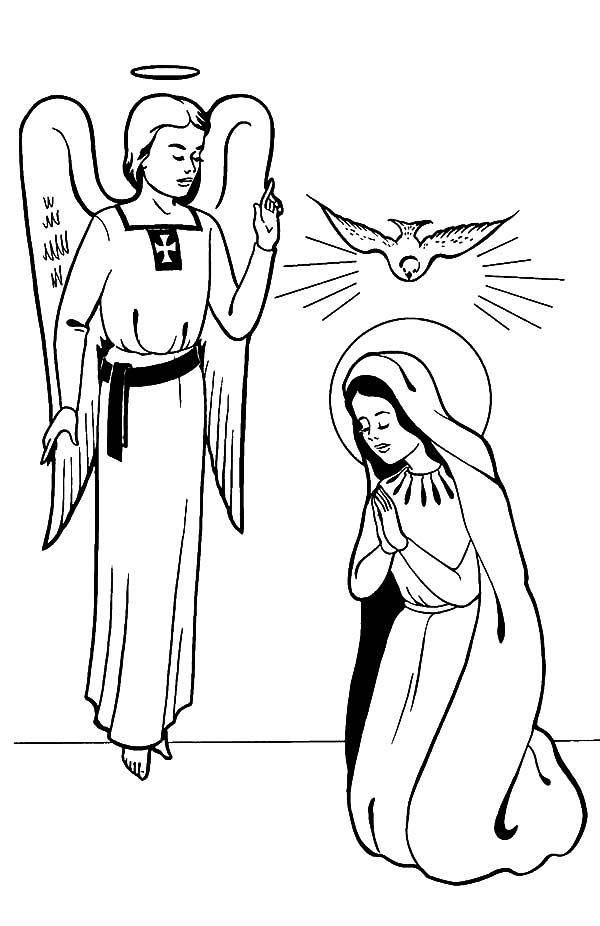 TuesdayThe AnnunciationMary said yes! Draw what happened..WednesdayThursday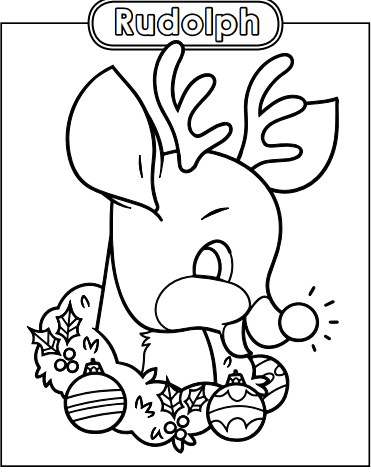 Friday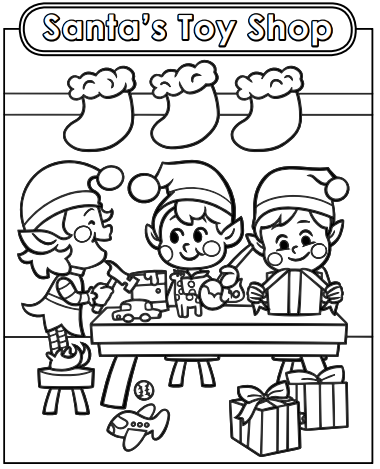 My Family Christmas At Christmas time my family..My favourite part about Christmas is..